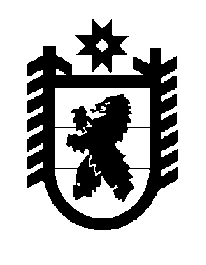 Российская Федерация Республика Карелия    ПРАВИТЕЛЬСТВО РЕСПУБЛИКИ КАРЕЛИЯПОСТАНОВЛЕНИЕот 12 декабря 2011 года № 351-Пг. Петрозаводск О разграничении имущества, находящегося в муниципальной собственности Медвежьегорскогомуниципального районаВ соответствии с Законом Республики Карелия от 3 июля 2008 года № 1212-ЗРК "О реализации части 111 статьи 154 Федерального закона от 22 августа 2004 года № 122-ФЗ "О внесении изменений в законодательные акты Российской Федерации и признании утратившими силу некоторых законодательных актов Российской Федерации в связи с принятием феде-ральных законов  "О внесении изменений и дополнений в Федеральный закон "Об общих принципах организации законодательных (представи-тельных) и исполнительных органов государственной власти субъектов Российской Федерации" и "Об общих принципах организации местного самоуправления в Российской Федерации" Правительство Республики Карелия п о с т а н о в л я е т:1. Утвердить перечень имущества, находящегося в муниципальной собственности Медвежьегорского муниципального района, передаваемого в муниципальную собственность Шуньгского сельского поселения, согласно приложению.2. Право собственности на передаваемое имущество  возникает у Шуньгского сельского поселения со дня вступления в силу настоящего постановления.             ГлаваРеспублики  Карелия                                                               А.В.НелидовПереченьимущества, находящегося в муниципальной собственности Медвежьегорского муниципального района, передаваемого в муниципальную собственность Шуньгского сельского поселенияПриложение к постановлению Правительства Республики Карелия                от  12 декабря 2011 года № 351-П№ п/пНаименованиеимуществаАдрес местонахожденияимуществаИндивидуализирующиехарактеристики имущества1.Библиотечный фонддер.Шуньга, ул.Центральная, д.3322802 экземпляра2.Колонченджердер.Кажма2008 год ввода в эксплуатацию3.Музыкальный центрдер.Кажмамарка "Samsung MM KTgQ", 2008 год ввода в эксплуатацию4.Усилитель мощностидер.Кажмамарка "Phonic MAX-250", 2008 год ввода в эксплуатацию5.Конвектордер.Шуньга, ул.Центральная, д.33марка "Timberk MEC 2000",  2008 год ввода в эксплуатацию6.Конвектор настенныйдер.Шуньга, ул.Центральная, д.33марка "Simens Basis 150 W", 2008 год ввода в эксплуатацию7.Обогревательдер.Шуньга, ул.Центральная, д.33марка "Норвегия", 2005 год ввода в эксплуатацию8.Принтер струйныйдер.Шуньга, ул.Центральная, д.33марка "Canon pixma ip2600", 2009 год ввода в эксплуатацию9.Цифровой фотоаппаратдер.Шуньга, ул.Центральная, д.33марка "OLIMPUS  FE-45",               2009 год ввода в эксплуатацию10.Здание ремонтно-механических мастерскихдер.Шуньга, ул.Совхознаякирпичное, 1973 год постройки, площадь 621 кв.м